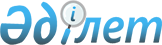 Об организации и обеспечении очередного призыва граждан на срочную воинскую службу в апреле-июне и октябре-декабре 2011 годаПостановление акимата Атбасарского района Акмолинской области от 24 марта 2011 года № а-3/111. Зарегистрировано Управлением юстиции Атбасарского района Акмолинской области 31 марта 2011 года № 1-5-162

      В соответствии с Законами Республики Казахстан от 23 января 2001 года «О местном государственном управлении и самоуправлении в Республике Казахстан», от 8 июля 2005 года «О воинской обязанности и воинской службе», Указом Президента Республики Казахстан от 3 марта 2011 года «Об увольнении в запас военнослужащих срочной воинской службы, выслуживших установленный срок воинской службы, и очередном призыве граждан Республики Казахстан на срочную воинскую службу в апреле-июне и октябре-декабре 2011 года», постановлением Правительства Республики Казахстан от 11 марта 2011 года «О реализации Указа Президента Республики Казахстан от 3 марта 2011 года № 1163 «Об увольнении в запас военнослужащих срочной воинской службы, выслуживших установленный срок воинской службы, и очередном призыве граждан Республики Казахстан на срочную воинскую службу в апреле-июне и октябре-декабре 2011 года» акимат Атбасарского района ПОСТАНОВЛЯЕТ:



      1. Организовать и обеспечить очередной призыв в апреле – июне и октябре - декабре 2011 года граждан мужского пола в возрасте от восемнадцати до двадцати семи лет, не имеющих права на отсрочку или освобождение от призыва, а также граждан, отчисленных из учебных заведений, не достигших двадцати семи лет и не выслуживших установленные сроки воинской службы  по призыву, на срочную воинскую службу через государственное учреждение «Объединенный отдел по делам обороны города Атбасар Акмолинской области».



      2. Образовать состав районной призывной комиссии согласно приложению 1.



      3.Утвердить график проведения призыва граждан на срочную воинскую службу в апреле – июне и октябре - декабре 2011 года согласно приложению 2.



      4. Контроль за исполнением настоящего постановления возложить на заместителя акима Атбасарского района Каженова Ж.Г.



      5. Настоящее постановление акимата района вступает в силу  со дня государственной регистрации в Управлении юстиции Атбасарского района и вводится в действие со дня официального опубликования.      Аким Атбасарского района                   Р.Аубакиров      «Согласовано»      Главный врач государственного

      коммунального казенного предприятия

      «Атбасарская центральная районная

      больница» при управлении

      здравоохранения Акмолинской области        Р.Рахметова      Начальник государственного

      учреждения «Объединенный отдел

      по делам обороны города Атбасар

      Акмолинской области»                       Ж.Каркинбаев      Начальник государственного

      учреждения «Отдел внутренних

      дел Атбасарского района

      департамента внутренних дел

      Акмолинской области Министерства

      внутренних дел Республики Казахстан»       М.Абдрахманов

Приложение 1 к постановлению

акимата Атбасарского района

от 24 марта 2011 года № а-3/111 Состав

районной призывной комиссии

Приложение 2 к постановлению

акимата Атбасарского района

от 24 марта 2011 года № а-3/111 График

проведения призыва граждан на срочную воинскую службу

в апреле-июне и октябре-декабре 2011 годапродолжение таблицыпродолжение таблицыпродолжение таблицыпродолжение таблицы
					© 2012. РГП на ПХВ «Институт законодательства и правовой информации Республики Казахстан» Министерства юстиции Республики Казахстан
				Каркинбаев

Жанат Танатаровичначальник государственного учреждения «Объединенный отдел по делам обороны города Атбасар Акмолинской области», председатель призывной комиссии (по согласованию)Каженов

Жоламан Галимовичзаместитель акима Атбасарского района, заместитель председателя призывной комиссии (по согласованию)Члены комиссии:Тушембеков

Мурзахан Рахимбековичзаместитель начальника  государственного учреждения «Отдел внутренних дел Атбасарского района Департамента внутренних дел Акмолинской области Министерства внутренних дел Республики Казахстан» (по согласованию)Бродецкая

Валентина Лукьяновнаврач - окулист государственного коммунального казенного предприятия «Атбасарская центральная районная больница» при управлении здравохранения Акмолинской области, председатель медицинской комиссии (по согласованию)Литвинова

Оксана Анатольевнамедицинская сестра приемного покоя государственного коммунального казенного предприятия «Атбасарская центральная районная больница» при управлении здравоохранения Акмолинской области, секретарь комиссии (по согласованию)№ п/пНаименование города, аульного и сельских округовКоличество призывниковДни работы и количество призывниковДни работы и количество призывниковДни работы и количество призывниковДни работы и количество призывниковДни работы и количество призывниковДни работы и количество призывниковДни работы и количество призывников№ п/пНаименование города, аульного и сельских округовКоличество призывниковапрельапрельапрельапрельапрельапрельапрель№ п/пНаименование города, аульного и сельских округовКоличество призывников01.0404.0405.0406.0407.0408.0411.041город Атбасар200505050502Борисовский сельский округ35353Есенгельдинский аульный округ184Макеевский сельский округ385Мариновский сельский округ1586Новоалександровский сельский округ427Новосельский сельский округ418Октябрьский сельский округ399Покровский сельский округ4010Полтавский сельский округ2711Сепеевский сельский округ1212Сочинский сельский округ1413Сергеевский сельский округ2714Тельманский сельский округ2615Шункыркольский сельский округ2716Ярославский сельский округ855035Всего8395050505035351812.0413.0414.0415.0418.0419.0420.0421.0422.0425.0426.0427.0428.0429.0418385050508424139402712142736273850505050504139402726273637№ п/пНаименование города, аульного и сельских округовКоличество призывниковДни работы и количество призывниковДни работы и количество призывниковДни работы и количество призывниковДни работы и количество призывниковДни работы и количество призывниковДни работы и количество призывниковДни работы и количество призывников№ п/пНаименование города, аульного и сельских округовКоличество призывниковмай-июньмай-июньмай-июньмай-июньмай-июньмай-июньмай-июнь№ п/пНаименование города, аульного и сельских округовКоличество призывников02.0503.0504.0505.0506.0510.0512.051город Атбасар1098505050505050502Борисовский сельский округ3Есенгельдинский аульный округ4Макеевский сельский округ5Мариновский сельский округ6Новоалександров-

ский сельский округ7Новосельский сельский округ8Октябрьский сельский округ9Покровский сельский округ10Полтавский сельский округ11Сепеевский сельский округ12Сочинский сельский округ13Сергеевский сельский округ14Тельманский сельский округ15Шункыркольский сельский округ16Ярославский сельский округВсего10985050505050505013.0516.0517.0518.0519.0520.0501.0602.0603.0606.0607.0608.0609.0610.06505050505050505050505050508505050505050505050505050508№ п/пНаименование города, аульного и сельских округовКоличество призывниковДни работы и количество призывниковДни работы и количество призывниковДни работы и количество призывниковДни работы и количество призывниковДни работы и количество призывниковДни работы и количество призывниковДни работы и количество призывников№ п/пНаименование города, аульного и сельских округовКоличество призывниковоктябрь-ноябрьоктябрь-ноябрьоктябрь-ноябрьоктябрь-ноябрьоктябрь-ноябрьоктябрь-ноябрьоктябрь-ноябрь№ п/пНаименование города, аульного и сельских округовКоличество призывников03.1004.1005.1006.1007.1010.1011.101город Атбасар12050362Борисовский сельский округ48483Есенгельдинский аульный округ50504Макеевский сельский округ49495Мариновский сельский округ188506Новоалександровский сельский округ477Новосельский сельский округ488Октябрьский сельский округ459Покровский сельский округ7810Полтавский сельский округ4711Сепеевский сельский округ1912Сочинский сельский округ4713Сергеевский сельский округ6714Тельманский сельский округ6515Шункыркольский сельский округ3016Ярославский сельский округ645014Всего10125050504850495012.1013.1014.1017.1018.1019.1020.1021.1026.1027.1028.1001.1102.1103.111222505038474845502847194750173332305050504748455050474947505032№ п/пНаименование города, аульного и сельских округовКоличество призывниковДни работы и количество призывниковДни работы и количество призывниковДни работы и количество призывниковДни работы и количество призывниковДни работы и количество призывниковДни работы и количество призывниковДни работы и количество призывников№ п/пНаименование города, аульного и сельских округовКоличество призывниковноябрь-декабрьноябрь-декабрьноябрь-декабрьноябрь-декабрьноябрь-декабрьноябрь-декабрьноябрь-декабрь№ п/пНаименование города, аульного и сельских округовКоличество призывников07.1108.1109.1110.1114.1115.1116.111город Атбасар1100505050505050502Борисовский сельский округ3Есенгельдинский аульный округ4Макеевский сельский округ5Мариновский сельский округ6Новоалександровский сельский округ7Новосельский сельский округ8Октябрьский сельский округ9Покровский сельский округ10Полтавский сельский округ11Сепеевский сельский округ12Сочинский сельский округ13Сергеевский сельский округ14Тельманский сельский округ15Шункыркольский сельский округ16Ярославский сельский округВсего11005050505050505017.1118.1121.1122.1123.1124.1125.1101.1202.1205.1206.1207.1208.1209.1210.12505050505050505050505050505050505050505050505050505050505050